Κεντρικό κατάστημα: Λεωφόρος Ηρακλειδών, εμπορικό κέντρο RHODESLAND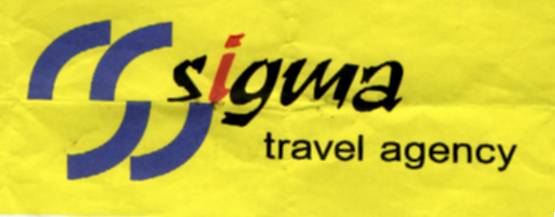 Tηλ: +30 22410 90049, +30 22410 71222Φαξ:+30 22410 96697E-mail: sigmatravel@gmail.comwww.sigma-travel.grΠΡΟΣ		: 3o ΛΥΚΕΙΟ ΡΟΔΟΥ  YΠΟΨΗN	: ΕΠΙΤΡΟΠΗ ΕΚΔΡΟΜΗΣΘΕΜΑ	: ΠΡΟΣΦΟΡΑ ΕΚΔΡΟΜΗΣ ΣΤΗΝ ΘΕΣΣΑΛOΝΙΚΗEΚΔΡΟΜΗ: ΘΕΣΣΑΛΟΝΙΚΗ 03 - 06/12/2015ATOMA: 20 μαθητές και ΔΩΡΕΑΝ: 2 εκπαιδευτικοί  ΠΡΟΓΡΑΜΜΑ  (ΕΝΔΕΙΚΤΙΚΟ)ΠΕΜΠΤΗ, 03-12-2015Αναχώρηση από Ρόδο Άφιξη στη Θεσσαλονίκη Τακτοποίηση στο ξενοδοχείοΒόλτα στο κέντρο της πόλης Βραδινή έξοδος για φαγητόΕπιστροφή στο ξενοδοχείο ΠΑΡΑΣΚΕΥΗ, 04-12-2015Πρωινό στο ξενοδοχείοΕπίσκεψη στους καταρράκτες στην ΈδεσσαΕπίσκεψη στο Νυμφαίο και ξενάγηση στο χώρο όπου δραστηριοποιείται η περιβαλλοντική οργάνωση «Αρκτούρος» Μεσημεριανό φαγητό στα ΝυμφαίοΕπιστροφή στο ξενοδοχείο Βραδινή έξοδος για φαγητόΕπιστροφή στο ξενοδοχείο ΣΑΒΒΑΤΟ, 05-12-2015Πρωινό στο ξενοδοχείοΕπίσκεψη στο εμπορικό κέντρο One SalonicaΕπίσκεψη στο κέντρο διάδοσης επιστημών & μουσείο τεχνολογίας ‘NOESIS’ για παρακολούθηση ταινίας.Επίσκεψη στο εμπορικό κέντρο Mediterranean cosmosΜεσημεριανό φαγητό στην ΚρήνηΕπιστροφή στο ξενοδοχείο Βραδινή έξοδος για φαγητόΕπιστροφή στο ξενοδοχείο ΚΥΡΙΑΚΗ, 06-12-2015Πρωινό στο ξενοδοχείοΓύρος της πόλης - Επίσκεψη στον Ι.Ν. Αγ. Δημητρίου, στην Καμάρα και στην Άνω Πόλη με τελικό προορισμό τον Λευκό Πύργο Βόλτα στην παραλιακήΆφιξη στο αεροδρόμιο της ΘεσσαλονίκηςΑναχώρηση για Ρόδο ΩΡΕΣ ΠΤΗΣΕΩΝ:A3 502 03DEC  RHOSKG 1545 1700  A3 720 06DEC  SKGRHO 1345 1500  Το παρόν αποτελεί προσφορά και καμία κράτηση δεν έχει γίνει . Σε περίπτωση αλλαγής προγράμματος και ατόμων θα επιφέρει την  ανάλογη αναπροσαρμογή στην τιμή.  Στις τιμές περιλαμβάνονται :Αεροπορικά εισιτήρια Ρόδο - Θεσσαλονίκη – Ρόδο  με την AEGEANΦόροι αεροδρομίου (30,00€)Διαμονή 3 νύχτες σε  ξενοδοχεία της επιλογής σας σε τρίκλινα, κατά βάση δωμάτια για τους μαθητές και σε μονόκλινα ή δίκλινα για τους συνοδούς καθηγητές. Σας ενημερώνουμε ότι τα ξενοδοχεία πληρούν όλες τις απαραίτητες προϋποθέσεις για σωστή διαμονή και όλοι οι χώροι του ξενοδοχείου θα είναι στη διάθεση των μαθητών.Πρωινό καθημερινά Μεταφορά από και προς το αεροδρόμιο με κλιματιζόμενο πούλμαν που πληροί όλες τις απαραίτητες – νόμιμες προϋποθέσεις (πιστοποιητικό ΚΤΕΟ, ζώνες ασφαλείας,πλήρως κλιματιζόμενα, έγγραφα καταλληλότητας του οχήματος, επαγγελματική άδεια οδήγησης ελαστικά σε καλή κατάσταση) για άνετη και ασφαλή μετακίνηση.Ασφάλεια αστικής ευθύνης Πρόσθετη ασφάλιση Φ.Π.Α Δωρεάν συμμετοχές για τους (2) συνοδούς – καθηγητές σε μονόκλιναΑντιμετώπιση της περίπτωσης μη πραγματοποίησης εκδρομής στις ορισθείσες ημερομηνίες λόγω ανωτέρας βίας (αντίξοες καιρικές συνθήκες, απεργία κτλ) σε συνεργασία με την AEGEAN και τα συνεργαζόμενα ξενοδοχεία.Στις τιμές ΔΕΝ  περιλαμβάνονται :Είσοδοι σε αρχαιολογικούς χώρους – μουσεία και ότι δεν αναφέρεται ρητώς στο πρόγραμμαΌτι αναφέρεται ως προαιρετικό στην εκδρομή ΞεναγοίΒΡΑΔΙΝΕΣ ΕΞΟΔΟΙ σε νυχτερινά κέντρα ΠΑΡΑΤΗΡΗΣΕΙΣ:Η παραπάνω προσφορά αφορά συγκεκριμένο πρόγραμμα και αριθμό ατόμων (20 πληρωτέα άτομα ΣΥΝ 2 ΔΩΡΕΑΝ ΚΑΘΗΓΗΤΕΣ). Οποιαδήποτε αλλαγή στα άτομα, το πρόγραμμα, τους φόρους και τα καύσιμα, πιθανόν να επιφέρουν την ανάλογη αναπροσαρμογή στην τιμή.Η τιμή της Aegean έχει υπολογιστεί με 55 +30 € φόροι ανά άτομο.  Σε περίπτωση αναπροσαρμογής της τιμής της αεροπορικής, θα υπάρξει και η ανάλογη αναπροσαρμογή της τιμής  του πακέτου .ΕυχαριστώSIGMA TRAVELΣΤΕΡΓΟΣ ΣΤΕΡΓΕΝΑΚΗΣ  ΞΕΝΟΔΟΧΕΙΑΘΕΣΣΑΛΟΝΙΚΗΣΤιμή κατ’ άτομο σε δίκλινο δωμάτιο με πρωινόΤιμή κατ’ άτομο σε τρίκλινο/ τετρ δωμάτιο με πρωινόKINISSIS PALACE 4* www.kinissipalace.gr242,00€230,00 τρίκλινο, τετράκλινο με extra bedPHILIPPION HOTEL 4* www.philippion.gr242,00227,00€ τρίκλινο, τετράκλινοPORTO PALACE DE LUX www.portopalace.gr272,00254,00 σε τρίκλινα κυρίωςVERGINA HOTEL 3*www.vergina-hotel.gr233,00227,00 τρίκλινο221,00 τετράκλινοMETROPOLITAN HOTEL 3*www.metropolitan.gr251,00240,00 σε τετράκλιναCAPSIS HOTEL www.capsishotel.gr--- 239,00  η κατανομή μαθητών κυρίως σε τρίκλινα